Меры предосторожности от возможных террористических появлений на транспортеАнализ отечественного и зарубежного опыта противодействия терроризму показывает, что общественный транспорт является одним из наиболее вероятных объектов террористических посягательств. Можно выделить ряд рекомендаций и правил, актуальных для антитеррористической безопасности пассажиров в большинстве видов общественного транспорта:- при подготовке к поездке за рубеж или в регионы со сложной социально-политической обстановкой особое внимание надо уделить изучению истории, религиозным обрядам и географии вашего пункта назначения; - в записную книжку выпишете телефоны консульства, посольства, местные телефоны экстренных служб и правоохранительных органов; - обращайте внимание на всех подозрительных лиц и на подозрительные предметы, находящиеся в салоне транспортного средства; об их обнаружении сообщайте водителю (проводнику, дежурным по станции, сотрудникам милиции и т.п.); - запомните, где находятся экстренные выходы, огнетушитель;- размещаясь в салоне транспортного средства, помните, что наиболее безопасное положение пассажира – лицом в сторону направления движения;- не засыпайте, если окружающие пассажиры вызывают у вас недоверие; - одевайтесь нейтрально, неброско, избегайте военных цветов одежды и формы, большого количества украшений; - не разговаривайте на политические темы, не читайте порнографических, политических или религиозных публикаций, чтобы не стать оправданной мишенью для террористов; - помните, что употребление алкоголя делает вас более уязвимым; - документы и бумажник держите в надежном месте, особенное внимание уделяйте своим вещам на промежуточных остановках;- в случае захвата транспортного средства выполняйте все указания террористов, не смотрите им прямо в глаза; - не пытайтесь оказать сопротивление террористам, даже если вы уверены в успехе; в салоне может находиться их сообщник, который может подорвать взрывное устройство;- если вы чувствуете, что штурм неизбежен, старайтесь держаться подальше от окон, чтобы не мешать снайперам стрелять по террористам; при штурме главное лечь на пол и не шевелиться до завершения операции; - ни в коем случае не подбирайте оружие, брошенное террористами, так как группа захвата может принять вас за одного из них.- если произошел взрыв или пожар, закройте рот и нос платком и ложитесь на пол салона, чтобы не задохнуться; - если с вами ребенок, необходимо постараться быть все время с ним рядом, устроить его как можно более удобно и безопасно; - не следует повышать голос, делать резкие движения, каким либо  иным способом привлекать к себе внимание;- прежде чем передвинуться или раскрыть сумку, необходимо спрашивать разрешение;- при наличии компрометирующих документов следует спрятать их;- держите под рукой фотографию семьи, детей, других близких вам людей – иногда это помогает смягчить захватчиков.- помните, что ни при каких обстоятельствах нельзя впадать в панику.- при освобождении выходите после соответствующей команды, но как можно скорее; помогайте детям, женщинам, больным, раненым, но не теряйте времени на поиски своих вещей и одежды - салон транспортного средства может быть заминирован;В самолете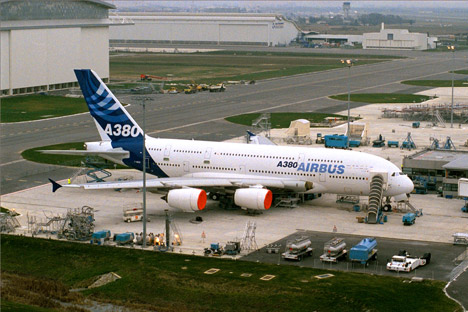 - лучше всего лететь экономическим классом, поскольку террористы обычно начинают захват самолета с салона 1 класса, и используют находящихся там пассажиров в качестве живого щита при штурме; - сидеть лучше всего у окна, а не в проходе. В этом случае, другие кресла обеспечат вам защиту при штурме или в случае открытия стрельбы террористами, тогда как места в проходе легко простреливаются; - лучше всего путешествовать прямыми рейсами, без промежуточных посадок;- при промежуточных посадках всегда выходите из самолета, так как террористы иногда захватывают самолет именно во время таких стоянок;В поезде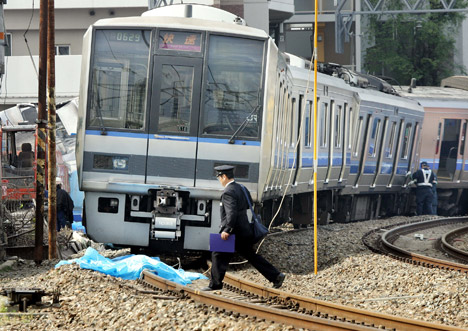 - покупая билеты, отдавайте предпочтение центральным вагонам, так как в случае железнодорожной катастрофы они страдают намного меньше, чем головные или хвостовые;- не выключайте все освещение в купе;- держите дверь купе закрытой;- при посадке на электропоезд не стойте у края платформы, подходите к дверям после остановки состава и выхода пассажиров.На теплоходеЕсли Вы оказались на теплоходе, на котором в результате теракта возник пожар, постарайтесь выйти из каюты на палубу к спасательным шлюпкам, взяв с собой деньги и документы, предварительно положив их в полиэтиленовый пакет.В случае, если выход из каюты отрезан огнем и дымом, то оставайтесь на месте, плотно закрыв дверь. Разбейте стекло иллюминатора и вылезайте через него. Если это сделать невозможно и нет шансов на помощь, то, обмотав голову мокрой тряпкой, прорывайтесь через огонь и дым.Пропустив к шлюпкам детей, женщин, раненых, сами прыгайте за борт, ногами вниз. Плывите в сторону от корабля, с тем, чтобы отдалиться от него на 200 –  и обезопасить себя от вероятности оказаться под днищем судна или попасть в водоворот, образующийся при его затоплении. Старайтесь по возможности привлекать к себе внимание, подавать сигналы. Если можете, то зацепитесь за какой-нибудь плавающий предмет. Сбросьте с себя мешающую Вам одежду и обувь, если не смогли сделать это заранее. Если до берега далеко, то держитесь на воде, не тратьте лишних сил и ждите помощи.